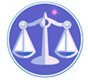 【更新】2015/12/6【編輯著作權者】黃婉玲（建議使用工具列-->檢視-->文件引導模式/功能窗格）（參考題庫~本文只收錄部份頁面,且部份無法超連結其他位置及檔案）《《原住民族行政及法規相關測驗題庫彙編》共35單元 & 1,720題》》<<解答隱藏檔>>【其他科目】。01警察&海巡相關考試。02司法特考&專技考試。03公務人員考試。升官等&其他特考(答案顯示)　　　　　　　　　　　　　　　　　　　　　　　　　　　　　　　　　　　　　　　　　　　回目錄(1)>>回首頁>>104年(3-150)10401。（1）104年公務人員特種考試原住民族三等考試。原住民族行政104年公務人員特種考試原住民族考試試題1401【考試別】原住民族特考【等別】三等考試【類科組】各類科【科目】法學知識與英文（包括中華民國憲法、原住民族行政及法規、英文）【考試時間】1小時1.依現行憲法之規定，關於彈劾權之行使，下列敘述何者正確？答案顯示:【B】（A）對於地方公務人員之彈劾案，須經監察委員一人以上之提議，九人以上之審查及決定，始得提出（B）對於行政院院長之彈劾案，須經監察委員二人以上之提議，九人以上之審查及決定，始得提出（C）對於副總統之彈劾案，須經監察委員二人以上之提議，九人以上之審查及決定，始得提出（D）對於總統之彈劾案，須經全體監察委員四分之一以上之提議，全體監察委員過半數之審查及決議，始得提出2.依大法官解釋，下列關於專門職業及技術人員之敘述，何者錯誤？答案顯示:【D】（A）土地登記專業代理人（地政士）係屬專門職業，其執業資格應依法考選銓定之（B）領有直轄市、縣(市)政府核發土地代書人（地政士）登記合格證明者，得請領土地登記專業代理人（地政士）證書（C）記帳士係屬專門職業人員，其執業資格應依法考選之（D）依記帳士法第35條領有記帳及報稅代理業務人登錄執業證明書者，得換領記帳士證書3.司法院釋字第530號解釋提出「司法自主性」之概念，依其所述，下列何者不屬於其內容？答案顯示:【C】（A）法官之獨立（B）不侵害審判獨立之司法行政權（C）司法預算獨立，立法院不得刪減（D）不侵害審判獨立下司法院有規則制定權4.下列何者有權認定政黨違憲而予以解散？答案顯示:【C】（A）行政院（B）內政部（C）司法院大法官（D）最高行政法院5.依據司法院釋字第539號解釋，有關法院庭長之遴選及任免等相關人事行政事項，以下列何者規定為宜？答案顯示:【B】（A）（B）法律（C）司法院自行發布之規則（行政命令）（D）考試院所發布之規則（行政命令）6.關於自民國 92年10月 1日起就任之大法官之待遇，下列敘述何者正確？答案顯示:【C】（A）一律適用憲法第81條及有關法官終身職待遇之規定（B）一律不適用憲法第81條及有關法官終身職待遇之規定（C）除法官轉任者外，不適用憲法第81條及有關法官終身職待遇之規定（D）除法官轉任者外，適用憲法第81條及有關法官終身職待遇之規定7.下列立法院之組織或職務，何者非屬憲法所明定，而是由法律規定所設置？答案顯示:【C】（A）委員會（B）副院長（C）秘書長（D）院會8.總統於立法院解散後發布緊急命令，如該緊急命令係於新任立法委員選舉投票日後始發布者，立法院應如何處理？答案顯示:【D】（A）由解散前立法委員集會追認之（B）由解散前立法院院長追認之（C）由新任立法委員於就職前臨時集會追認之（D）由新任立法委員於就職後追認之9.依據憲法增修條文第4條第1項規定，有關立法委員之敘述，下列何者正確？答案顯示:【C】（A）總人數共 200 人（B）任期 3年（C）每縣市至少一人（D）自由地區平地原住民及山地原住民各 5 人10.依公職人員選舉罷免法規定，下列那一種候選人之年齡限制最低？答案顯示:【A】（A）立法委員候選人（B）縣長候選人（C）直轄市市長候選人（D）鄉長候選人11.我國憲法規定，限制人民基本權利應符合之要件，不包括下列何者？答案顯示:【D】（A）為增進公共利益（B）為防止妨礙他人之自由（C）應以法律為之（D）限制之法律應經人民複決12.下列何者不在憲法第15條工作權之保障範圍內？答案顯示:【A】（A）請求擔任公職（B）職業選擇自由（C）執行職業自由（D）不從事職業之自由13.下列何者非憲法本文直接規定之人民義務？答案顯示:【D】（A）納稅（B）服兵役（C）受國民教育（D）繳納健保費14.我國憲法明文規定之農業基本國策為：答案顯示:【C】（A）保障農業之大規模經營（B）規劃農業土地作為工商等多目的利用，促進農工業之均衡發展（C）運用科學技術，興修水利，增進地力，並促成農業之工業化（D）促進農業合作經營，確保農產品外銷為主之政策15.自治條例，依地方制度法第26條第1項規定，於直轄市、縣(市)及鄉(鎮、市)分別有不同之名稱；下列何者非屬此類之名稱？答案顯示:【C】（A）法規（B）規章（C）規則（D）規約16.依據財團法人原住民族文化事業基金會設置條例規定，董事、監察人中屬同一政黨之人數各不得逾董事、監察人總額之多少？答案顯示:【A】（A）四分之一（B）三分之一（C）二分之一（D）不限定17.依據公有土地增編原住民保留地處理原則第3 點規定，下列敘述何者錯誤？答案顯示:【C】（A）原住民於 77年2月 1日前即已使用其祖先遺留且迄今仍繼續使用之公有土地，得檢附相關證明文件，向土地所在地之鄉(鎮、市、區)公所申請增編為原住民保留地（B）平地鄉原住民宗教團體於 77年2月 1日前即使用原住民族遺留且繼續作宗教建築設施使用迄今之公有土地，得檢附相關證明文件，向土地所在地之鄉(鎮、市、區)公所申請增編為原住民保留地（C）依土地法第14條規定不得私有之土地，該土地永遠不得增編為原住民保留地（D）依水利法第83條規定屬於尋常洪水位行水區域之土地，該土地不得增編為原住民保留地18.依原住民族基本法第13條之規定所制定的原住民族傳統智慧創作保護條例規定，下列敘述何者錯誤？答案顯示:【C】（A）依本條例經認定屬於該項智慧創作申請人者，應准予登記，並自登記之日起，由申請人取得智慧創作專用權（B）本條例所稱智慧創作，指原住民族傳統之宗教祭儀、音樂、舞蹈、歌曲、雕塑、編織、圖案、服飾、民俗技藝或其他文化成果之表達（C）本條例所稱智慧創作應經經濟部智慧財產局認定並登記，始受本條例之保護。前項智慧創作認定標準，由本條例主管機關定之（D）本條例所稱智慧創作專用權，包括智慧創作財產權及智慧創作人格權19.依公職人員選舉罷免法規定，下列敘述何者正確？答案顯示:【D】（A）原住民公職人員選舉，以具有原住民身分並在各該選舉區繼續居住 6個月以上之有選舉權人為選舉人（B）原住民選舉人名冊，其原住民身分之認定，以戶籍登記資料為準，由原住民族委員會依規定編造（C）區域、原住民立法委員及地方公職人員選舉，經審定之候選人名單，其姓名號次，由選舉委員會通知各候選人於候選人名單公告 7日前公開抽籤決定之（D）鄉（鎮、市）民代表、原住民區民代表、鄉（鎮、市）長、原住民區長、村(里)長參與公職人員選舉經審定之候選人姓名號次之抽籤得指定鄉（鎮、市）公所辦理之20.依原住民族教育法規定，原住民為原住民族教育之主體。下列那個項目並非本法之原住民族教育目的？答案顯示:【D】（A）維護民族尊嚴（B）延續民族命脈（C）增進民族福祉（D）促進民族融合21.依原住民族綜合發展基金信用保證業務處理要點規定，下列敘述何者正確？答案顯示:【D】（A）經濟事業貸款中的保證範圍規定之授信本金、利息及法定之訴訟費用，但利息最高以 3個月為限（B）經濟事業貸款中的保證成數之授信本金、利息及法定訴訟費用最高保證六成（C）經濟事業貸款中的保證對象之經濟事業貸款規定年滿 18 歲具完全行為能力之原住民個人（含本人、配偶及未成年子女），每戶申請經濟事業貸款之信用保證以兩人為限（D）經濟事業貸款中的經濟事業貸款保證費率規定為無擔保者基本費率倍數為 0.35%，提供擔保品者基本費率倍數為 0.15%22.原住民保留地開發管理辦法是依據下列何種法律制定？答案顯示:【C】（A）國家公園法（B）原住民族土地及海域法（C）山坡地保育利用條例（D）原住民族基本法23.依原住民族地區資源共同管理辦法，下列敘述何者錯誤？答案顯示:【B】（A）資源治理機關係指各中央目的事業主管機關於原住民族地區成立之國家公園、國家風景特定區、林業區、生態保育區、遊樂區及其他資源治理區域之管理機關（B）中央目的事業主管機關於劃定資源治理區域前，應將計畫目的、範圍、經營管理及與當地共管事項等計畫內容，於治理區域內鄉(鎮、市)公告閱覽及舉行公聽會，始得劃定資源治理區域（C）中央目的事業主管機關設置資源治理機關後，應遴聘（派）當地原住民族代表、資源治理機關代表及專家學者，與原住民族建立共同管理機制（D）有關資源治理機關涉及當地原住民族之中長程計畫（草案）及年度執行計畫（草案）之研議是共同管理機制中之其中一項任務24.聯合國原住民族權利宣言第32條第2項規定略以：「各國在批准任何影響原住民族土地或領土和其他資源的專案，特別是開發、利用或開採礦物、水或其他資源的專案前，應通過有關原住民族自己的代表機構，誠意與原住民族協商和合作，徵得他們自由知情的同意。」業已揭示「事先徵得原住民族自由知情的同意」為國際所承認之原住民族權利核心。請問此宣言與原住民族基本法那個條文當初設計時的精神最為貼近？答案顯示:【A】（A）第21條（B）第19條（C）第18條（D）第17條25＊行政院頒定的「原住民地區」具體範圍為 30個山地鄉與 25個平地原住民鄉(鎮、市、區)，請問下列何者錯誤？答案顯示:【A或D】（A）臺中市和平區為平地原住民鄉(鎮、市、區)（B）屏東縣三地門鄉為山地鄉（C）新竹縣關西鎮為平地原住民鄉(鎮、市、區)（D）臺東縣太麻里鄉為山地鄉26.依原住民族委員會推展原住民族影視音樂文化創意產業補助要點規定，於原住民族電影片劇本開發補助規定中，下列何者錯誤？答案顯示:【D】（A）場景應位於原住民族地區或具原住民族識別度之地區（B）依劇本攝製之電影片映演時間應達全片總長度之二分之一以上（C）須備有電影製作計畫（D）男女主要演員必須為具有原住民身分擔任演出27. 原住民族基本法規定，政府與原住民族自治間權利與限制發生爭議時，應由那個單位召集協商會議決定？答案顯示:【A】（A）總統府（B）行政院（C）監察院（D）總統府人權諮詢委員會28.為促進原住民就業，保障原住民工作權及經濟生活，特制定原住民族工作權保障法，規定原住民地區之各級政府機關、公立學校及公營事業機構，其僱用約僱人員、駐衛警察、技工、駕駛、工友、清潔工、收費管理員等及其他不須具公務人員任用資格之非技術性工級職務人員時，原住民比例為下列何者？答案顯示:【B】（A）四分之一以上（B）三分之一以上（C）二分之一以上（D）五分之一以上29.依原住民族委員會推動原住民族部落會議實施要點中的用詞，下列敘述何者錯誤？答案顯示:【D】（A）部落指本會依原住民族基本法第2條第4款規定核定之原住民族團體（B）部落公共事項指部落成員相互約定共同遵守之規範，或對各級政府所提出之行政興革之建議、行政法令之查詢、行政違失之舉發或行政上權益之維護等事項（C）原住民族同意事項指依法應徵詢並取得原住民族同意或參與之事項（D）原住民家戶指設籍於部落，有原住民兩人以上之家戶30.原住民族委員會為保育原住民保留地森林資源，維護國土保安，加強輔導原住民育林及保林，以發揮森林公益效能，保障原住民生活，訂定原住民保留地森林保育計畫實施要點。下列那個選項不屬於本要點實施項目？答案顯示:【B】（A）水庫、主要河川、次要河川及普通河川（含其支流）周邊 150 公尺範圍內之集水區保護林帶禁伐補償（B）山坡地種植高經濟蔬菜作物之獎勵（C）新植造林之獎勵（D）新植造林後第2年起至第20年之造林木撫育管理及補助31.下列那個選項為原住民族委員會應設置之單位？答案顯示:【A】（A）秘書室、公共建設處、教育文化處（B）秘書室、公共建設處、新聞處（C）秘書室、綜合規劃處、新聞處（D）秘書室、教育文化處、新聞處32.為推展原住民族教育、保存原住民族文化、振興原住民族語言、營造原住民族終身學習環境，特訂定那個要點？答案顯示:【D】（A）原住民族委員會原住民教育補助要點（B）原住民族委員會推動民族教育文化補助要點（C）原住民族委員會推展原住民族語言文化補助要點（D）原住民族委員會推展原住民族教育文化補助要點33.下列何項法律規定，「政府應依原住民族特性，策訂原住民族公共衛生及醫療政策，將原住民族地區納入全國醫療網，辦理原住民族健康照顧，建立完善之長期照護、緊急救護及後送體系，保障原住民健康及生命安全」？答案顯示:【C】（A）立法院組織法（B）中華民國憲法增修條文（C）原住民族基本法（D）衛生福利部組織法34.依原住民個人或團體經營原住民族地區溫泉輔導及獎勵辦法規定，原住民個人或團體得申請技術輔導或經費補助的項目中，那一項不包含在內？答案顯示:【D】（A）溫泉量及水質測量（B）溫泉區土地規劃（C）取用設備及管線設備（D）擬定溫泉開發效益營業計畫貸款申請書35.原住民族委員會為回復、傳承及發揚平埔族群語言及文化，特訂定原住民族委員會推動平埔族群語言及文化補助要點，針對申請補助案之審查標準，下列何者錯誤？答案顯示:【C】（A）申請單位以往推動平埔族群語言及文化工作之具體執行成效，及申請計畫之目標、內容及可行性（B）地方政府、部落社區及非營利組織之整合程度，及申請計畫執行對平埔族群之受益人數及影響（C）自籌款項的比例必須達百分之五十以上（D）參與人員之共識及參與程度，及推動平埔族群文字語言使用及文化傳承之成效36.Mr. Lin has travelled all around Taiwan in the past 40 years. He decided to go﹝　﹞next year, probably visiting some European countries first. 答案顯示:【A】（A）abroad（B）abreast（C）alongside（D）across37.Caught in the crowd, we tried to﹝　﹞our way through the people into the concert. 答案顯示:【A】（A）elbow（B）pant（C）wire（D）stammer38.Getting on a train without caring about the destination, Jane always has a surprisingly good time. She is quite﹝　﹞. 答案顯示:【B】（A）inconsiderate（B）spontaneous（C）inherent（D）patriotic39.People still﹝　﹞some traditional knowledge even if they have given up some of their old ways of doing things. 答案顯示:【C】（A）deposit（B）forsake（C）retain（D）partake40.The forces of technology have﹝　﹞the burden of feeding and clothing ourselves. 答案顯示:【A】（A）eased（B）enlightened（C）moved（D）straightened　　請依下文回答第41題至第45題　　Virtual reality represents the harnessing of computer and information technology to realize a long-held vision of humankind: the creation of a ‘dream machine’. It has often been stated that going to the cinema to watch a film involves entering a ‘dream palace’, in which we are encouraged to﹝41﹞disbelief and make the leap into an illusionary world. It can be argued that the history of the cinema is one in which the illusion of total immersion has been progressively sought. Cinerama and other forms of large screen or wrap-around cinema such as the experiments with 3D films in the 1950s, are﹝42﹞of this search for technological developments which would provide a strong stereoscopic illusion of the depth of a scene and sense of immersion in ‘reality’. Theme parks such as Disney World and Universal Studios also provide sophisticated versions of this film technology coupled﹝43﹞experience rides such as Star Wars, Back to the future, in which the visual information is co-ordinated with surround sound and movement of the vehicle.　　Yet virtual reality is﹝44﹞an upgraded version of Cinerama or a theme park ride, as it achieves not only agreater sense of presence, but through the use of computer technology has developed an interface which facilitates ‘interactivity,’ the capacity to direct one’s gaze and movements so that one can explore and move around inside the illusory flow of images. It is this﹝45﹞between computer technology and movie-making which makes virtual reality possible.41.答案顯示:【A】（A）suspend（B）subject（C）submit（D）subscribe42.答案顯示:【A】（A）examples（B）exports（C）exclusion（D）excommuncation43.答案顯示:【B】（A）in（B）with（C）for（D）to44.答案顯示:【D】（A）rather that（B）such that（C）fewer than（D）more than45.答案顯示:【B】（A）comparison（B）linkage（C）difference（D）hostility　　請依下文回答第46題至第50題　　These satellite images show the ebb and flow of plant life on earth over three years, taken by a NASA satellite called SeaWiFS. The blue areas are void of plants, the red spots indicate an overabundance, and the green areas show where plants are thriving. This is the earth breathing. The plants are taking up CO2, and they’re breathing out oxygen. 　　As suggested by oceanographers, almost half of that activity is going on underwater. The oceans are teeming with tiny microscopic plants called phytoplankton. They are at the bottom of the food chain, and they basically feed all sea life. Like all plants, phytoplankton absorbs CO2 from the atmosphere.　　These images show that phytoplankton boomed over the last three years. That’s one of the key benefits of these satellite images. Over time, scientists will use them to help predict how plants might respond as we burn more fossil fuels, and as global CO2 levels rise. Many scientists think such greenhouse gasses will cause global warming. They suggest that it is related to recent climate change. However, what they don’t know is how life in the ocean will respond over the long haul if CO2 levels keep rising.46.What is the main idea of the whole text？答案顯示:【D】（A）Satellite images of the ebb and flow of plant life show the earth breathing.（B）Satellite images show that phytoplankton absorbs CO2 from the atmosphere like other plants on earth.（C）Satellite images will prove to us that plant life in the ocean causes rising CO2 levels and global warming.（D）Satellite images of plant life activities can help predict how plants will respond to rising CO2 levels.47.What do the green areas of the satellite images indicate？答案顯示:【B】（A）The areas do not have any plants（B）The areas are filled with plants.（C）The areas are filled with lakes（D）The areas are filled with overabundant plants.48.How does one know that the earth is breathing？答案顯示:【C】（A）Because satellite images show no change in the green areas.（B）Because satellite images show that the plants’ breathing activities happen underwater.（C）Because satellite images show that plants are absorbing CO2 and producing oxygen.（D）Because satellite images show overuse of fossil fuels.49.According to the passage, which statement about the phytoplankton is true？答案顯示:【D】（A）These tiny microscopic plants underwater do not change the weather.（B）These tiny microscopic underwater plants migrated from the atmosphere.（C）These tiny microscopic underwater plants are at the top of the food chain.（D）These tiny microscopic plants flourished underwater over the past three years.50.What can scientists use these images for？答案顯示:【B】（A）To prove that phytoplankton multiplies in warm waters.（B）To predict possible plant responses to rising global CO2 levels.（C）To predict that global plants will flourish during the following years.（D）To prove that breathing phytoplankton leads to global warming.。104年(3)。103年(3)。102年(3)。101年(3)。100年(3)*。99年(3)。98年(3)。97年(3)。96年(3)。95年(4)。94年(3)。93年(1)。104年(3)。103年(3)。102年(3)。101年(3)。100年(3)*。99年(3)。98年(3)。97年(3)。96年(3)。95年(4)。94年(3)。93年(1)。104年(3)。103年(3)。102年(3)。101年(3)。100年(3)*。99年(3)。98年(3)。97年(3)。96年(3)。95年(4)。94年(3)。93年(1)（1）公務人員特種考試原住民族三等考試。各類科*<法學知識與英文(包括中華民國憲法、原住民族行政及法規、英文)>。104年。103年。102年。101年*。100年。99年。98年。97年。96年*。95年。94年。92~91年中華民國憲法（2）公務人員特種考試原住民族四等考試。各類科*<法學知識與英文(包括中華民國憲法、原住民族行政及法規、英文)>。104年。103年。102年。101年*。100年。99年。98年。97年。96年*。95年。94年。92~91年中華民國憲法（3）公務人員特種考試原住民族五等考試。各類科*<原住民族行政及法規大意與英文>。104年。103年。102年*。101年。100年。99年。98年*。97年。96年。95年。94年。93年（4）公務人員初等考試。原住民族行政。95年